CONFERENCIA DE LA OMPITrigésimo tercero periodo de sesiones (21° ordinario)Ginebra, 23 de septiembre a 2 de octubre de 2013Proyecto de informepreparado por la SecretaríaLa Conferencia abordó los siguientes puntos del orden del día consolidado (documento A/51/1 Prov. 3):  1, 2, 3, 4, 5, 6, 8, 11, 12, 13, 14, 15, 16, 19, 20, 21, 22, 23, 47 y 48.El informe sobre dichos puntos figura en el proyecto de informe general (documento A/51/20 Prov.).Fue elegido Presidente de la Conferencia el Sr. Manuel Guerra Zamarro (México), y Vicepresidentes los Sres. Jude Kwame Osei (Ghana) y Grega Kumer (Reino Unido).[Fin del documento]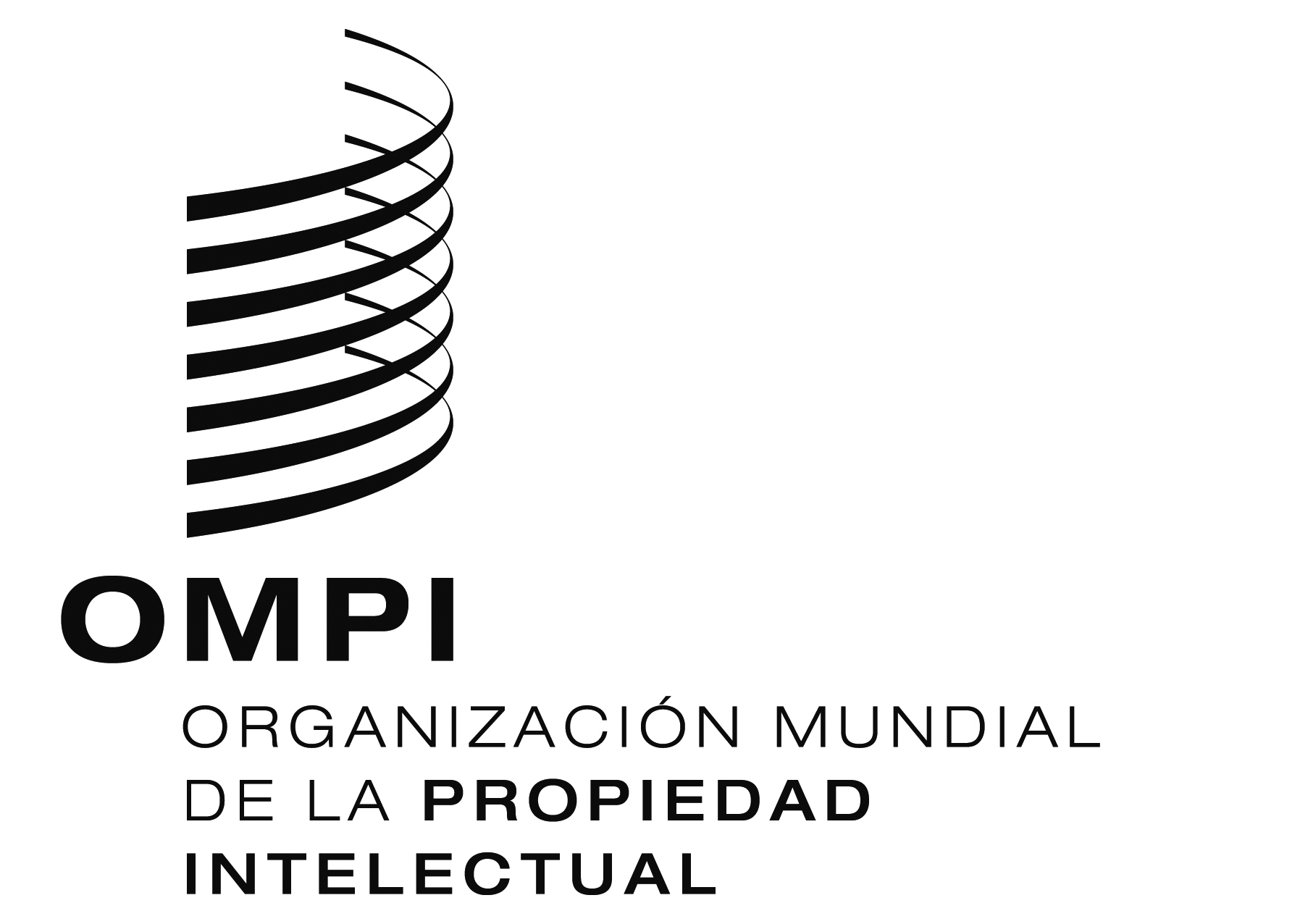 SWO/CF/33/1 Prov.WO/CF/33/1 Prov.WO/CF/33/1 Prov.ORIGINAL:  InglésORIGINAL:  InglésORIGINAL:  Inglésfecha:  2 de octubre de 2013fecha:  2 de octubre de 2013fecha:  2 de octubre de 2013